Державна установа «Центр громадського здоров’я Міністерства охорони здоров’я України» оголошує конкурс для відбору консультанта  з координації надання гуманітарної/благодійної допомоги в рамках грантової угоди з Direct Relief Назва позиції: консультант  з координації надання гуманітарної/благодійної допомогиПеріод надання послуг: січень – червень 2024 рокуІнформація щодо установи:Державна установа «Центр громадського здоров’я Міністерства охорони здоров’я України» (ЦГЗ) — санітарно-профілактичний заклад охорони здоров’я, головними завданнями якого є діяльність у галузі громадського здоров’я і забезпечення потреб населення шляхом здійснення епідеміологічного нагляду, виконання повноважень щодо захисту населення від інфекційних та неінфекційних захворювань, лабораторної діяльності, біологічної безпеки та біологічного захисту. ЦГЗ виконує функції головної установи Міністерства охорони здоров’я України у галузі громадського здоров’я та протидії небезпечним, особливо небезпечним, інфекційним та неінфекційним захворюванням, біологічного захисту та біологічної безпеки, імунопрофілактики, лабораторної діагностики інфекційних недуг, гігієнічних та мікробіологічних аспектів здоров’я людини, пов’язаних із довкіллям, національного координатора Міжнародних медико-санітарних правил, координації реагування на надзвичайні ситуації у секторі громадського здоров’я.Завдання:Послуги з моніторингу надходження ресурсів медичної гуманітарної допомоги, включаючи ліки, транспортні засоби, обладнання та медичні засоби.Послуги по налагодженню співпраці з організаціями - надавачами гуманітарної медичної допомоги, організації спільних зустрічей.Послуги з організації процесів надання, розподілу та звітності доставленої гуманітарної медичної допомоги.Послуги з консультування надавачів гуманітарної допомоги з юридичних питань, а також організаційних механізмів надання та доставки гуманітарної допомоги до України та\або в межах України.Послуги по відслідковуванню статусів вантажів та очікуваних поставок, а також звітування про розподіл наданої допомоги перед надавачами допомоги.Вимоги до професійної компетентності:Вища освіта у сфері юриспруденції/менеджменту/громадського здоров’я чи за іншим відповідним фахом;Досвід роботи в системі охорони здоров’я;Досвід роботи з великим обсягом інформації;Розвинуті комунікативні здібності;Знання чинного законодавства стосовно гуманітарної допомоги;Високий рівень комп'ютерної грамотності, зокрема знання MS Office;Вільне володіння англійською та діловою українською мовами;Дотримання термінів виконання завдань.Резюме мають бути надіслані електронною поштою на електронну адресу: vacancies@phc.org.ua. В темі листа, будь ласка, зазначте: «консультант  з координації надання гуманітарної/благодійної допомоги».Мова резюме: українська та англійська (обов’язково).Термін подання документів – до 28 грудня 2023 року, реєстрація документів 
завершується о 18:00.За результатами відбору резюме успішні кандидати будуть запрошені до участі у співбесіді. У зв’язку з великою кількістю заявок, ми будемо контактувати лише з кандидатами, запрошеними на співбесіду. Умови завдання та контракту можуть бути докладніше обговорені під час співбесіди.Державна установа «Центр громадського здоров’я Міністерства охорони здоров’я України» залишає за собою право повторно розмістити оголошення про конкурс, скасувати конкурс, запропонувати договір з іншою тривалістю.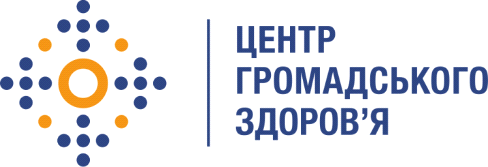 